Vote For RowanLive Life Breathe Air I’ll Get You There!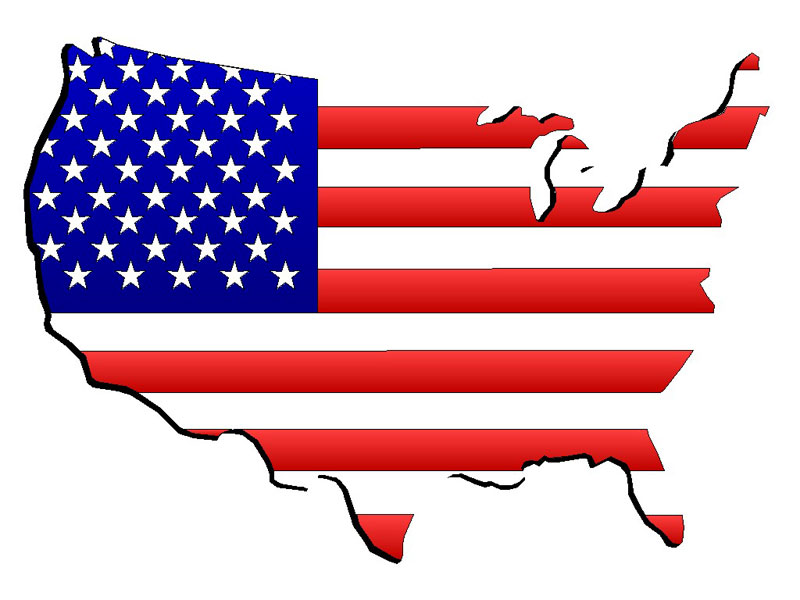 